The European Journal ofHumour Research 10 (1) X–XXwww.europeanjournalofhumour.orgTitle with non-capital letters later onJohn SmithUniversity or other research institution, countryworkemail@yourinstitution.orgJane SmithTown, country (in case of no affiliation)privateemail@anyserver.orgJanet SmithResearch College (do not  list departments etc), countryresearchemail@yourinstitution.orgAbstractThis article is about the correct way to create submissions for the European Journal of Humour Research. Contributions should be in English. Contributors whose native language is not English are asked to have their paper carefully checked by a native speaker. Each article must include an abstract of not more than 250 words and a list of up to 5 keywords. Please submit articles in MS Word, Times New Roman font, size 12, format to the online system of the journal. Please note that your contribution should be anonymised for the review process..Keywords: humour, European, journal, English, paper (up to five , preferably short ones).IntroductionArticle text. Please place your article in the template piece by piece and do not just create your text based on the template. Authors are kindly requested to follow these guidelines as consistently as possible. If the general guidelines are not properly followed, converting your manuscript might slow down the publication schedule. The editorial staff of the EJHR reserves the right to edit articles and book reviews, both for content and style. All substantial changes will be referred back to the author before publication. Manuscripts should be divided into sections and subsections with numbered headings.Next paragraph. Manuscripts should be divided into sections and subsections with numbered headings.  Emphasized and foreign words should be italicized. Duis aute irure dolor in reprehenderit in voluptate velit esse cillum dolore eu fugiat nulla pariatur. Excepteur sint occaecat cupidatat non proident, sunt in culpa qui officia deserunt mollit anim id est laborum. Section header with non-capitalized words later onArticle text. Lorem ipsum dolor sit amet, consectetur adipiscing elit, sed do eiusmod tempor incididunt ut labore et dolore magna aliqua. Ut enim ad minim veniam, quis nostrud exercitation ullamco laboris nisi ut aliquip ex ea commodo consequat.First sub-sectionArticle text. Lorem ipsum dolor sit amet, consectetur adipiscing elit, sed do eiusmod tempor incididunt ut labore et dolore magna aliqua. Ut enim ad minim veniam, quis nostrud exercitation ullamco laboris nisi ut aliquip ex ea commodo consequat. Duis aute irure dolor in reprehenderit in voluptate velit esse cillum dolore eu fugiat nulla pariatur. Excepteur sint occaecat cupidatat non proident, sunt in culpa qui officia deserunt mollit anim id est laborum.Lorem ipsum dolor sit amet, consectetur adipiscing elit, sed do eiusmod tempor incididunt ut labore et dolore magna aliqua. Ut enim ad minim veniam, quis nostrud exercitation ullamco laboris nisi ut aliquip ex ea commodo consequat. Duis aute irure dolor in reprehenderit in voluptate velit esse cillum dolore eu fugiat nulla pariatur. Excepteur sint occaecat cupidatat non proident, sunt in culpa qui officia deserunt mollit anim id est laborum.(Attardo 2008: 105)Article text. Figures must be submitted as electronic graphic files, gif or jpeg. Captions must be provided for all figures. Figures should NOT be placed in separate files to the text files but rather IN the body of the text, in their appropriate position and they should clearly labelled.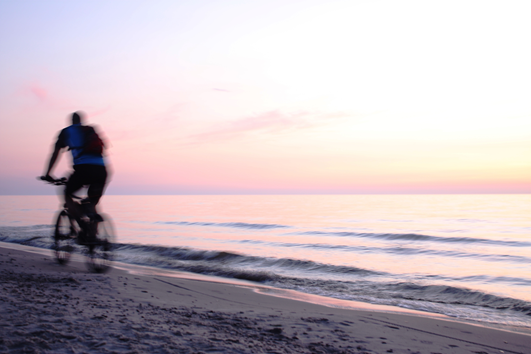 Figure 1. Sunset at the Baltic Sea. Source: Author / or: reprinted by permission from XArticle text. Lorem ipsum dolor sit amet, consectetur adipiscing elit, sed do eiusmod tempor incididunt ut labore et dolore magna aliqua. Ut enim ad minim veniam, quis nostrud exercitation ullamco laboris nisi ut aliquip ex ea commodo consequat. Duis aute irure dolor in reprehenderit in voluptate velit esse cillum dolore eu fugiat nulla pariatur. Excepteur sint occaecat cupidatat non proident, sunt in culpa qui officia deserunt mollit anim id est laborum. pariatur. Excepteur sint occaecat cupidatat non proident, sunt in culpa qui officia deserunt mollit anim id est laborum.Excepteur sint occaecat cupidatat non proident, sunt in culpa qui officia deserunt mollit anim id est laborum. pariatur. Excepteur sint occaecat cupidatat non proident, sunt in culpa qui officia deserunt mollit anim id est laborum.Another sub-sectionArticle text. Lorem ipsum dolor sit amet, consectetur adipiscing elit, sed do eiusmod tempor incididunt ut labore et dolore magna aliqua. Ut enim ad minim veniam, quis nostrud exercitation ullamco laboris nisi ut aliquip ex ea commodo consequat. Duis aute irure dolor in reprehenderit in voluptate velit esse cillum dolore eu fugiat nulla pariatur. Excepteur sint occaecat cupidatat non proident, sunt in culpa qui officia deserunt mollit anim id est laborum. With a sub-sub-sectionArticle text. Lorem ipsum dolor sit amet, consectetur adipiscing elit, sed do eiusmod tempor incididunt ut labore et dolore magna aliqua. Ut enim ad minim veniam, quis nostrud exercitation ullamco laboris nisi ut aliquip ex ea commodo consequat. Duis aute irure dolor in reprehenderit in voluptate velit esse cillum dolore eu fugiat nulla pariatur. Excepteur sint occaecat cupidatat non proident, sunt in culpa qui officia deserunt mollit anim id est laborum.Article text. Lorem ipsum dolor sit amet, consectetur adipiscing elit, sed do eiusmod tempor incididunt ut labore et dolore magna aliqua. Ut enim ad minim veniam, quis nostrud exercitation ullamco laboris nisi ut aliquip ex ea commodo consequat. Duis aute irure dolor in reprehenderit in voluptate velit esse cillum dolore eu fugiat nulla pariatur. Excepteur sint occaecat cupidatat non proident, sunt in culpa qui officia deserunt mollit anim id est laborum. Table 1. Division of webdings into wingdings (adapted from McDonald 1987: 1000)ConclusionArticle text. Lorem ipsum dolor sit amet, consectetur adipiscing elit, sed do eiusmod tempor incididunt ut labore et dolore magna aliqua. Ut enim ad minim veniam, quis nostrud exercitation ullamco laboris nisi ut aliquip ex ea commodo consequat. Duis aute irure dolor in reprehenderit in voluptate velit esse cillum dolore eu fugiat nulla pariatur. Excepteur sint occaecat cupidatat non proident, sunt in culpa qui officia deserunt mollit anim id est laborum. Excepteur sint occaecat cupidatat non proident, sunt in culpa qui officia deserunt mollit anim id est laborum. Excepteur sint occaecat cupidatat non proident, sunt in culpa qui officia deserunt mollit anim id est laborum. AcknowledgementsAcknowledgements. Lorem ipsum dolor sit amet, consectetur adipiscing elit, sed do eiusmod tempor incididunt ut labore et dolore magna aliqua.AppendixSome data. Lorem ipsum dolor sit amet, consectetur adipiscing elit, sed do eiusmod tempor incididunt ut labore et dolore magna aliqua. Lorem ipsum dolor sit amet, consectetur adipiscing.Please use British spelling with the exception of original titles as shown below. Please note capitalization patterns in the referencesReferencesAppiah, K. A. (2005). The Ethics of Identity. Princeton: Princeton University Press.Archakis, A. & Tsakona, V. (2005). ‘Analyzing conversational data in GTVH terms: A new approach to the issue of identity construction via humour’. Humor. International Journal of Humor Research  18 (1), pp. 41-68.Attardo, S. (2008). ‘A primer for the linguistics of humor’, in Raskin, V. (ed.), The Primer of Humor Research, Berlin and New York: Mouton de Gruyter, pp. 101-155.Devi, G. & Rahman, N. (2014). Humour in Middle Eastern Cinema. Detroit: Wayne State University Press.Vevea, B. (2010). ‘School funds don’t match teacher layoffs’. September 23. Journal Sentinel. Retrieved April 8, 2014 from http://www.jsonline.com/news/education/103590969.html.